Markets and Reliability CommitteeThe Chase Center on the Riverfront, Wilmington, DEApril 27, 20179:00 a.m. – 12:30 p.m. EPTAdministration (9:00-9:05)Welcome, announcements and Anti-trust and Code of Conduct announcement – Mr. Dave AndersEndorsements/Approvals (9:05-10:30)Draft Minutes (9:05-9:10)Approve minutes of the March 23, 2017 meeting of the Markets and Reliability Committee (MRC).PJM Manuals (9:10-9:20)Mr. Michael Herman will present revisions to Manual 14B: PJM Region Transmission Planning Process. Updates include: correcting wording in the Baseline Thermal Analysis section to match analytical procedures and changing all occurrences of “Special Protection System” to “Remedial Action Scheme” per a change to the NERC glossary of terms.  The committee will be asked to endorse these proposed revisions.  Energy Market Uplift Sr. Task Force (EMUSTF) (9:20-9:40)Mr. David Anders will present the proposed Phase 3 solution endorsed by the EMUSTF.  The committee will be asked to endorse the proposed solution.Regulation Market Issues Sr. Task Force (RMISTF) (9:40-10:00)Mr. Eric Hsia will present the proposed regulation market enhancements endorsed by the RMISTF.  The committee will be asked to endorse the proposed solution.Capacity Construct / Public Policy Sr. Task Force (CCPPSTF) (10:00-10:10)Mr. David Anders will present the draft charter for the CCPPSTF.  The committee will be asked to approve the charter.Seasonal Capacity (10:10-10:30)Mr. Terri Esterly will present proposed revisions Manual 18: PJM Capacity Market which conform to the recent Enhanced Aggregation FERC order related to seasonal capacity participation in RPM as Capacity Performance resources.  Mr. Scott Baker will provide a final report of the Seasonal Capacity Resources Sr. Task Force (SCRSTF).  The committee will be asked to endorse these proposed revisions at their first reading and approve sunsetting the SCRSTF.First Readings (10:30-12:00)Annual Revenue Requirements for new Black Start Units – Phase 1 (10:30-10:45)Mr. Tom Hauske will present the solution package for the Annual Revenue Requirements for new Black Start units.  The committee will be asked to endorse the proposed revisions at its next meeting.Pseudo-tied Generators and Dynamic Schedules Meter Correction Proposal (10:45-11:00)Mr. Ray Fernandez will present the Pseudo-tied Generators and Dynamic Schedules Meter Correction proposal and governing document revisions that was endorsed by the Markets Settlements Subcommittee.  The committee will be asked to endorse the proposed revisions at its next meeting.Primary Frequency Response Problem Statement and Issue Charge (11:00-11:15)Mr. David Schweizer will review a proposed problem statement and issue charge related to generator Primary Frequency Response requirements.  The committee will be asked to approve the proposed problem statement and issue charge at its next meeting.Long Term FTRs Problem Statement and Issue Charge (11:15-11:30)Mr. Asanga Perera will discuss a proposed problem statement and issue charge to address enhancements to long-term FTR modeling related to potential congestion impacts for future transmission system changes.  The committee will be asked to approve the proposed problem statement and issue charge at its next meeting.PJM Manuals (11:30-12:00)Ms. Nicole Scott will review proposed changes to Manual 03: Transmission Operations related to the periodic review of the manual.  The committee will be asked to endorse the proposed revisions at its next meeting. Mr. Brian Chmielewski will discuss conforming Manual 06: Financial Transmission Rights revisions related to the FERC Order impacting the annual ARR/FTR process.  The committee will be asked to endorse the proposed revisions at its next meeting. Mr. David Schweizer and Mr. Joe Mulhern will present proposed revisions to the tariff and Manual 14D: Generator Operational Requirements related to requirements for solar parks.  The committee will be asked to endorse the proposed revisions at its next meeting. Mr. Herman will present the proposed new Manual 14F: Competitive Planning Process, including the decisional diagram.  The committee will be asked to endorse the proposed revisions at its next meeting.Mr. Glen Boyle will review proposed changes to Manual 36: System Restoration related to the periodic review of the manual.  The committee will be asked to endorse the proposed revisions at its next meeting. Informational Updates (12:00-35)Author: D. A. AndersAntitrust:You may not discuss any topics that violate, or that might appear to violate, the antitrust laws including but not limited to agreements between or among competitors regarding prices, bid and offer practices, availability of service, product design, terms of sale, division of markets, allocation of customers or any other activity that might unreasonably restrain competition.  If any of these items are discussed the chair will re-direct the conversation.  If the conversation still persists, parties will be asked to leave the meeting or the meeting will be adjourned.Code of Conduct:As a mandatory condition of attendance at today's meeting, attendees agree to adhere to the PJM Code of Conduct as detailed in PJM Manual M-34 section 4.5, including, but not limited to, participants' responsibilities and rules regarding the dissemination of meeting discussion and materials.Public Meetings/Media Participation: Unless otherwise noted, PJM stakeholder meetings are open to the public and to members of the media. Members of the media are asked to announce their attendance at all PJM stakeholder meetings at the beginning of the meeting or at the point they join a meeting already in progress. Members of the Media are reminded that speakers at PJM meetings cannot be quoted without explicit permission from the speaker. PJM Members are reminded that "detailed transcriptional meeting notes" and white board notes from "brainstorming sessions" shall not be disseminated. Stakeholders are also not allowed to create audio, video or online recordings of PJM meetings.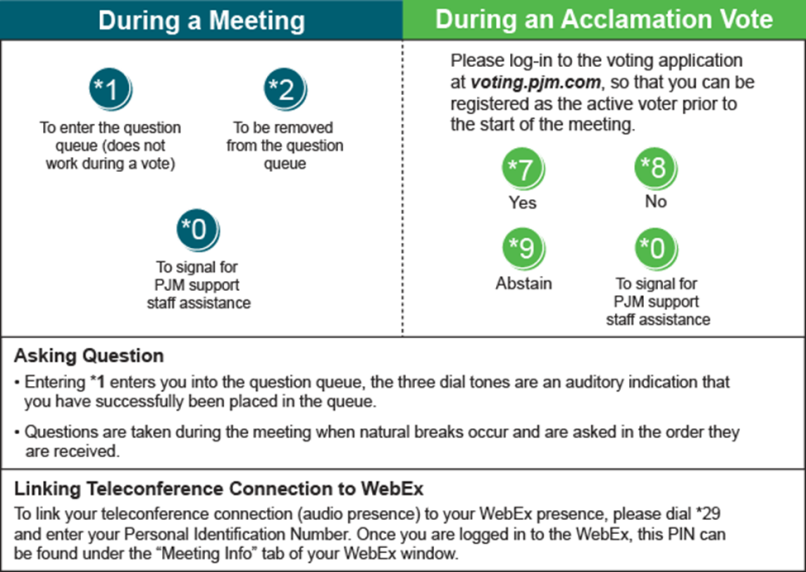 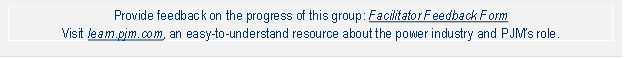 Automatic Sectionalizing Schemes (12:00-12:10)Mr. Lagy Mathew will provide an update regarding Automatic Sectionalizing Schemes.Designated Entity Design Standards Task Force (DEDSTF) (12:10-12:20)Mr. Herman will present the minimum design requirements document created by the DEDSTF.  DEDSTF requirements must be followed for all proposals that will require the signing of a Designated Entity Agreement.  Mr. Herman will discuss plans for management of these processes in the future.BGE Remedial Action Schemes (RAS) (12:20-12:30)Mr. Caleb Kim will discuss retirement of Concord RAS and the extension of Mt Washington RAS.Future Agenda Items (12:30)Future Meeting DatesMay 25, 20179:30 a.m.Wilmington, DEJune 22, 20179:00 a.m.Wilmington, DEJuly 27, 20179:00 a.m.Wilmington, DEAugust 24, 20179:30 a.m.Wilmington, DESeptember 28, 20179:00 a.m.Wilmington, DEOctober 26, 20179:00 a.m.Wilmington, DENovember 30, 20179:00 a.m.Wilmington, DEDecember 21, 20179:30 a.m.Wilmington, DE